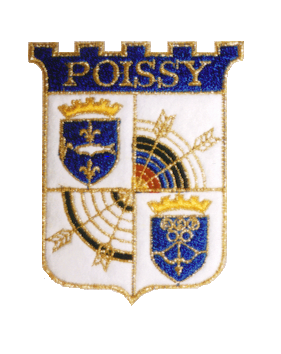 Le samedi 15 Juin 2019l’ASP Tir à l’Arc organiseLa journée « fête annuelle du club ».Cette fête se déroulera sur notre terrain extérieur, rue de la Maladrerie (à côté du complexe Marcel Cerdan) à partir de 9 heures, au programme :9h à 12 heures : « Tir du Roi », Tir du roitelet, écuyer et remise des écharpes.Préparation et installation pour repas12 : 30 heures : Repas 15 à 17 heures : Petits jeuxRangementVenez nombreux avec votre famille et vos amis pour partager une agréable journée en notre compagnie et ainsi avoir l’opportunité de terminer la saison avec tous les membres du club.Pour une bonne organisation, nous vous demandons de vous inscrire à l’aide du coupon ci-dessous avant le 08 Juin 2019. Coupon à renvoyer accompagné de son règlement (chèque à l’ordre de l’ASP tir à l’arc) à notre trésorier Alain Plannier 12 boulevard Gambetta 78300 Poissy. (ou à remettre sur le terrain à Marc, ou Jean-Claude)Pour le suivi et l’intendance réponses à faire par mail, que vous veniez ou pas, à jcfarnoux@gmail.com----------------------------------------------------------------------------------------------------------------------------------- FETE ANNUELLE DU CLUB 15 Juin 2019NOM : ____________________________________________	Prénom : _________________________ Participation au Repas 	: 		OUI			NON	 Adultes 		: ________________  x  18  =  __________ Euros Enfants (- 12ans)	: ________________  x  10  =  __________ Euros      Soit un règlement total de : __________ Euros  Tir du roi 		OUI			NONRayer la mention inutile